Insert your company name offers your establishment the following benefits:My vending company is local. We will provide your business a Vending Program that you, your employees and your customers can be proud of.We eliminate all the frustrations business owners endure with large vending companies. I will be the person filling and stocking your machines.We will install and coordinate vending machines to be shipped to your business.Machines will be filled as required with only fresh top name products. Full refreshment solution at NO COST TO YOU!We involve you in the decision making of products sold. Please take a moment to circle or check off items you will like to be sold in your establishment from options below. 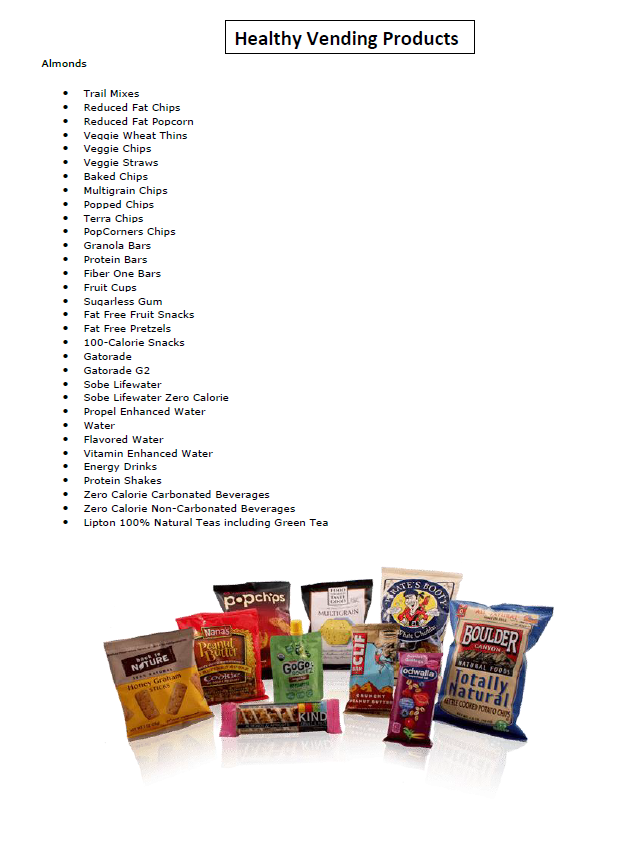 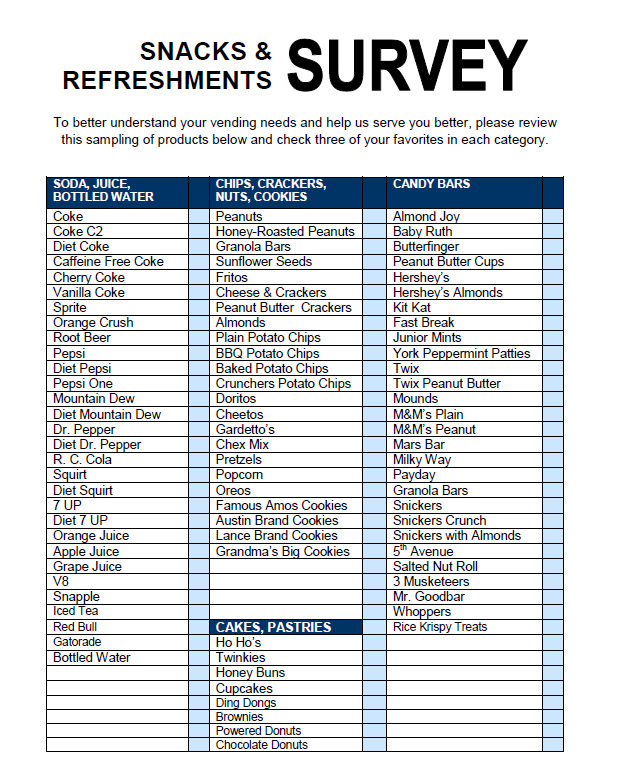 